             OMB Control Number: 0925-0648		 					      	             Expiration Date: 03/2018Public reporting burden for this collection of information is estimated to average 5 minutes per response, including the time for reviewing instructions, searching existing data sources, gathering and maintaining the data needed, and completing and reviewing the collection of information.  An agency may not conduct or sponsor, and a person is not required to respond to, a collection of information unless it displays a currently valid OMB. Send comments regarding this burden estimate or any other aspect of this collection of information, including suggestions for reducing this burden, to: NIH, Project Clearance Branch, 6705 Rockledge Drive, MSC 7974, Bethesda, MD 20892-7974, ATTN: PRA (0925-0648).  Do not return the completed form to this address. INTERCEPT SURVEY QUESTIONSThank you for agreeing to participate in this short survey.  Your feedback will be used to help us provide an even better online experience.What role best defines you?Researcher, Scientist or Scientific Support StaffGrant AdministratorResearch Trainee or StudentGeneral PublicNIH StaffOther Federal Government StaffMediaOther (please specify)What was the primary reason you came to the site today?Overview of grants processFunding opportunitiesForms and deadlines for grantsGrants policy and guidelines for policy complianceGrants award dataeRA (Electronic Research Administration)Information about OER (Office of Extramural Research)News and eventsOther (please specify)[Display only if a selection is made in Q2]. How successful were you in achieving this?[Display only if 1, 2, or 3 is selected in Q3] Please tell us the main reason your visit was not as successful as it could have been. [randomize with ‘Other’ anchored]Navigation was unclear and/or site organization was confusingCould not find what I was looking forSearch feature was not helpfulLabeling/terminology was unclear Unappealing website designSpeed of website unsatisfactoryTechnical difficulties or errorsOther (please specify) [Display only if ‘Could not find what I wanted’ is selected in Q4] Please specify what it was you were looking for.  [Display only if ‘Could not find what I wanted’ is selected in Q4] And, which of the following best describes why you didn’t find that information?I was not sure where to look on the siteInformation I found did not meet my expectationsIt was taking too long to find what I was seekingNot sure the information I want is even on the websiteOther (please specify) [Display only if ‘Search was not helpful’ is selected in Q4] Which of the following best describes your dissatisfaction with the search feature?Couldn’t filter on my search results the way I wanted toSearch results were unrelated to my requestNot enough search resultsToo many search resultsOther (please specify) About how often do you visit this site? This is my first timeDailyWeeklyMonthlyLess than once a monthIf you could improve or change one thing about this site, what would it be?

SURVEY TERMINATIONThank you for your feedback about the NIH Grants site.  Your feedback is very valuable and will continue to help us to improve our online services for you.
CONTINUOUS FEEDBACK QUESTIONSHow would you rate your experience on this site?[Display if 1, 2, or 3 is selected in Q1] Please share why you feel this way.Not at all successful1234567Very successful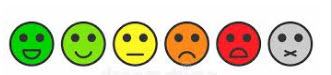 